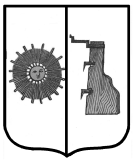 Российская ФедерацияНовгородская областьБоровичский районАДМИНИСТРАЦИЯ ПРОГРЕССКОГО СЕЛЬСКОГО ПОСЕЛЕНИЯПОСТАНОВЛЕНИЕ  03.02.2020  № 9п. ПрогрессО внесении изменений в  постановление Администрации Прогресского сельского поселения от 01.11.2019 № 112      В соответствии с решением Совета депутатов Прогресского сельского поселения от 09.01.2020  № 181 «О внесении изменений в решение Совета депутатов Прогресского сельского поселения от 20.12.2019  № 177 «Об утверждении  бюджета Прогресского сельского поселения на 2020 год и плановый период 2021-2022 годов»,  Администрация Прогресского сельского поселения ПОСТАНОВЛЯЕТ:Внести изменения  в постановление Администрации Прогресского сельского поселения от 01.11.2019 № 112 «Об утверждении муниципальной программы «Повышение безопасности дорожного движения в  Прогресском сельском поселении  на 2020-2022 годы».Изложить строку 10 «Объём и источники финансирования Программы» Паспорта  муниципальной программы «Повышение безопасности дорожного движения в  Прогресском сельском поселении  на 2020-2022 годы» в  редакции:Изложить абзац 3 раздела 3 в редакции: В период действия программы планируется произвести ремонт следующих автомобильных дорог общего пользования местного значения:2020 г. – п. Прогресс ул. Гагарина, ул. Зелёная, пер. Новый, ул. Строительная, ул. Шоссейная;2021 г. – д. Березник, д. Мощеник, д. Спасское, д. Жаворонково;2022 г. – п. Прогресс ул. Дружбы, д. Тини ул.Тинская Мельница и пер. Совхозный.Изложить абзац 4 раздела 3 в редакции: « Общий объем финансирования Программы составляет 6159,6 тыс. рублей и будет корректироваться ежегодно при внесении изменений в бюджет».Изложить Приложение  1 к Программе  «Повышение безопасности дорожного движения в  Прогресском сельском поселении  на 2020-2022 годы»   в редакции:Приложение №1 к Программе «Повышение безопасности дорожного движения в Прогресском сельском  поселении на 2020-2022 годы»МЕРОПРИЯТИЯМУНИЦИПАЛЬНОЙ ПРОГРАММЫ "ПОВЫШЕНИЕ БЕЗОПАСНОСТИ ДОРОЖНОГО ДВИЖЕНИЯ  В ПРОГРЕССКОМ СЕЛЬСКОМ ПОСЕЛЕНИИ НА  2020 -2022 ГОДЫ»    2. Опубликовать постановление в бюллетене «Официальный вестник Прогресского сельского поселения», разместить на официальном сайте администрации сельского поселения.Глава сельского поселения                                                      А. В. Семенов           Объём и источники финансирования ПрограммыВсего: 6159,6 тыс. рублей:- средства областного бюджета – 3705,0 тыс. рублей;- средства местного бюджета – 2454,6 тыс. рублей.В том числе местный бюджет:2020 год – 911,2 тыс. рублей;2021 год – 751,8 тыс. рублей 2022 год –  791,6 тыс. рублей; (указанные объемы финансирования подлежат уточнению при формировании бюджетов на соответствующий финансовый год и при внесении изменений в бюджет текущего года.)№ п/пНаименование мероприятийМуници-пальный заказчикОтветствен-ные исполнители исоисполнителиСрок испол-ненияФинансовые затраты (тыс. рублей)Финансовые затраты (тыс. рублей)Финансовые затраты (тыс. рублей)Финансовые затраты (тыс. рублей)Бюд-жет поселения№ п/пНаименование мероприятийМуници-пальный заказчикОтветствен-ные исполнители исоисполнителиСрок испол-нения2020-2022 годы2020год2021год2022год123456789101.Разработка и принятие норма-тивных актов по вопросам дорожной деятельности и безопасности дорожного движенияадминист-рация сельского поселенияспециалист, курирующий вопросы дорожной деятельности, Глава сельского поселения2020-2022 годы00000 2.Осуществление контроля за сохранностью дорог местного значенияадминист-рация сельского поселенияспециалист, курирующий вопросы дорожной деятельности, Глава сельского поселения2020-2022 годы00000 3.Замена (установка отсутствующих) дорожных знаков              на территории Прогресского сельского поселенияадминист-рация сельского поселенияспециалист, курирующий вопросы дорожной деятельности2020-2022 годы50,0010,0020,0020,0050,004.Паспортизация дорог общего пользования местного значенияадминист-рация сельского поселенияадминистра-ция сельского поселения 2020-2022 годы00000 5.Размещение информацион-ных  плакатов и листовок о безопасности дорожного движения на информацион-ных стендахадминист-рация сельского поселения специалист, курирующий вопросы дорожной деятельности 2020-2022 годы00000 6.Содержание дорог общего пользования местного значения в зимний и летний периодадминист-рация сельского поселенияадминистрация сельского поселения2020-2022 годы2077,6704,2666,8706,62077,67.Ремонт дорог общего пользования местного значенияадминист-рация сельского поселенияадминистра-ция сельского поселения2020-2022 годы4032,001432,001300,001300,00327,00ИТОГО ПО ПРОГРАММЕ6159,62146,21986,82026,62454,6